Propozice soutěže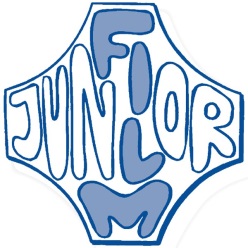 Juniorfilm - Memoriál Jiřího Beneše 2019POŘADATEL 
Dům dětí a mládeže Jednička, Dvůr Králové nad Labem 
ve spolupráci s Městem Dvůr Králové nad Labem a za finanční podpory Ministerstva kultury ČR a Královéhradeckého kraje 

TERMÍN A MÍSTO KONÁNÍ: 	22. – 23. 3. 2019 v kině Svět Dvůr Králové nad Labem 
UZÁVĚRKA PŘIHLÁŠEK: 		24. 2. 2019PODMÍNKY ÚČASTI autor přihlásí i fyzicky dodá snímek s odpovídající registrací do termínu uzávěrkysoutěž je určena amatérským tvůrcům - dětem a mládeži do 18 let a dospělým (s tvorbou pro děti nebo o dětech) - pod pojmem amatérský film se rozumí takový film, na jehož výrobě se jako režisér, scenárista, kameraman, střihač, zvukař nebo osvětlovač nepodílel student ani absolvent filmové školy, ani jiný filmový profesionál nebo pedagog filmové školypřihlásit snímek do soutěže může pouze osoba starší 18 let (v případě nezletilých autorů přihlašuje snímek jejich zákonný zástupce či pedagog a to se souhlasem autora) snímek neporušuje zákony ČRfilm byl zaslán v povoleném formátu a splňuje technické parametry pro přijetí dány propozicemiúdaje v titulcích filmů musí být shodné s údaji uvedenými na přihlášce film splňuje doporučenou maximální délku do 15 minut (filmy delší než 15 minut nemají jistotu přijetí, o přijetí bude rozhodnuto na základě časové dispozice organizátora)doba vzniku filmu není starší 2 let (soutěžní snímek se do věkové kategorie zařazuje dle věku autora v době vzniku filmu)film nesoutěžil v žádném z předchozích ročníků Juniorfilmupořadatel si vyhrazuje právo zhotovit kopii soutěžního filmu pro potřeby soutěžní projekce a archivace.přihlášením filmu do soutěže vyjadřuje autor souhlas s těmito propozicemi a dává výslovný souhlas s evidencí svých osobních údajů uvedených v přihlášce do nadnárodní databáze FILMDAT a pro potřeby organizace soutěže.SOUTĚŽNÍ KATEGORIE:Autoři do 10 let Autoři 11 - 14 let Autoři 15 - 18 let Kolektivy autorů – dětí a mládeže do 18 let Autoři dospělí s tvorbou pro děti nebo o dětech - musí jít o filmy s dětskou tématikou nebo dětem určené a obsahově srozumitelné.ZPŮSOB PŘIHLÁŠENÍ:
Všechny filmy musí být řádně přihlášeny (vyplněná přihláška zaslána spolu se soutěžním snímkem na určenou adresu) v řádném termínu. Přihlášku a soutěžní film lze zaslat následovně:

a) elektronicky
přes datovou službu www.uschovna.cz nebo wetransfer.com na adresu: juniorfilm-dvurkralove@seznam.cz b) fyzicky poštou na adresu: JBS studio s.r.o
Rohozná 71, Rohozná u Poličky 569 72Poznámka: film pouze přihlášený prostřednictvím FILMDATU, bez řádně vyplněné a odeslané přihlášky a odeslaného soutěžního filmu na výše uvedenou adresu, nebude akceptován! Stejně tak film zaslaný na jinou, než uvedenou adresu nebo film pouze umístěný na serverech YouTube, Stream, Vimeo atd.ORGANIZACE A PRŮBĚHvlastní soutěži bude předcházet předvýběr, ve kterém komise vybere snímky, jež budou zařazeny do vlastní soutěže. (Posoudí především splnění kritérií pro každou kategorii, technickou a celkovou úroveň snímků). Rozhodnutí komise je neodvolatelné a nemusí být zdůvodněno. autoři přijatých i nepřijatých snímků budou vyrozuměni po zasedání komise e-mailem na adresu uvedenou v přihlášceosobní účast nezletilých autorů na soutěžní projekci je možná pouze v doprovodu plnoleté osoby (rodič, pedagog)v případě vysokého počtu přihlášených filmů si pořadatel vyhrazuje právo omezit počet filmů od jednoho autora, v takovém případě o výběru a zařazení soutěžních snímků rozhoduje autorEkonomické podmínky:
v případě přijetí přihlášeného filmu do soutěže budou mít dva autoři filmu a pedagog (rodič), v případě kolektivu dva autoři/na film + pedagog/na kolektiv na náklady pořadatele hrazeny tyto náklady:hradí se ubytování v zařízení určeném pořadatelemhradí se cestovné ve výši běžného jízdného (v případě skupin ve výši hromadného běžného jízdného)účastníkům ze zahraničí bude proplaceno jízdné ve výši běžného jízdného (v případě skupiny hromadného jízdného) v měně CZK a to pouze na území ČR (počítáno od hraničního přechodu)Stravu pořadatel nehradí. Vzhledem k tomu, že stravování bude probíhat společně, bude cena za stravu vyčíslena v poplatku, který uhradí účastníci předem, a stravování bude zajištěno hromadně. Podrobnosti a výši poplatku obdrží všichni autoři (zástupci autorů) po potvrzení přijetí filmů do soutěže na pozvánce na soutěžní projekci.ostatní zájemci se mohou soutěže zúčastnit na vlastní náklady.HODNOCENÍ A CENY Soutěžní filmy hodnotí porota jmenovaná pořadatelem. Skládá se z odborníků, kteří mají zkušenosti s posuzováním amatérských prací. Filmy jsou zároveň hodnoceny dětskou porotou. Předpokládá se udělení 1., 2. a 3. ceny v každé věkové kategorii (případné udělení čestných uznání dalším filmům). Každý oceněný film bude odměněn diplomem a věcnou cenou. Dále bude vyhlášena Cena starosty města a Cena Jiřího Beneše za nejhumornější film. Věcné ceny budou předány pouze přítomným autorům nebo pověřeným zástupcům. Nepřítomným vítězům budou zaslány pouze diplomy. Nevyzvednuté ceny propadají ve prospěch dalšího ročníku. Pořadatel si vyhrazuje právo neudělit některou z cen 
 TECHNICKÉ PODMÍNKYSoutěžní snímek musí být zaslán v povoleném formátu a splňovat tyto technické parametry:
Datové nosiče: DVD, blu-ray disk, flash disk, 
Kontejnery: MPEG, MP4, AVI, MOV
Video formáty (kodeky): MPEG-2, MPEG-4, H.264, AVCHD
Minimální rozlišení videa: SD (720 x 576)
Maximální rozlišení videa: FullHD (1920x1080)
Audio kodeky: PCM, AC3, MP2, MP3
Barevná norma: PAL
Doporučená snímková frekvence: 25 fps